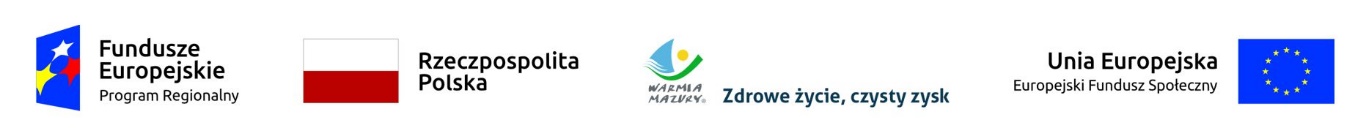 Załącznik nr 6O-IV.2600.4.1.2019OŚWIADCZENIE nr 1Jestem*/nie jestem* osobą fizyczną, niewykonującą działalności gospodarczej.Jestem*/nie jestem* osobą fizyczną, wykonującą działalność gospodarczą
i niezatrudniającą pracowników lub niezwierającą  umów ze zleceniobiorcami.* niepotrzebne skreślić…………………………………									Podpis WykonawcyOŚWIADCZENIE nr 2** Oświadczenie wypełnia podmiot będący osobą fizyczną niewykonującą działalności gospodarczej 
albo osobą fizyczną wykonującą działalność gospodarczą, niezatrudniającą pracowników lub niezawierającą umów ze zleceniobiorcami, zarejestrowaną w Rzeczypospolitej Polskiej albo w państwie niebędącym państwem członkowskim Unii Europejskiej lub państwem Europejskiego Obszaru Gospodarczego.Oświadczam, że realizacja usługi, będącej przedmiotem niniejszego zapytania będzie trwała nie więcej niż …………. godz. Wysokość wynagrodzenia za każdą godzinę świadczenia przeze mnie usługi nie będzie niższa niż wysokość minimalnej stawki godzinowej ustalonej zgodnie z art. 2 ust. 3a, 3b i 5 z dnia 10 października 2002 r. o minimalnym wynagrodzeniu za pracę (Dz. U. z 2018 r. poz. 2177 z późn. zm.)								…………………………………									Podpis Wykonawcy